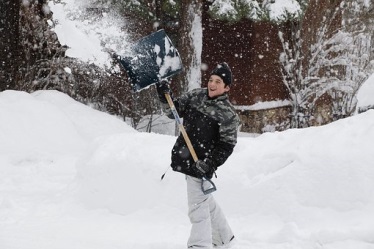 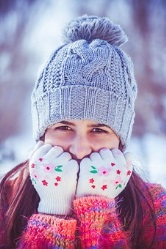 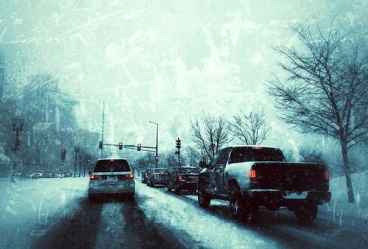 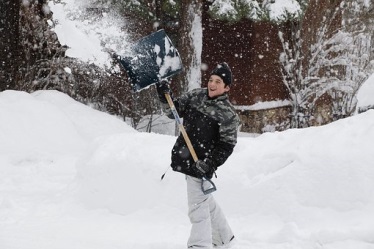 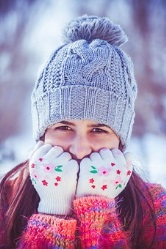 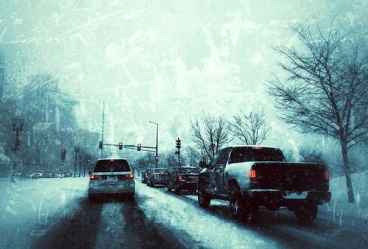 	The Winter Safety Campaign will reinforce your reputation as a community-minded organization, both to long-time residents and newcomers to the area.	The Winter Safety Campaign is provided on a business category exclusive basis.  With your sponsorship at any level, we will not sell the series to any other competing firm.  We will run your features from ____ through ____, for a total of ____ weeks.YES!  Sign us up for the plan indicated above, at $_____ complete.Advertiser: _________________ Authorized by: _________________Date: _____________ Rep: ____________________